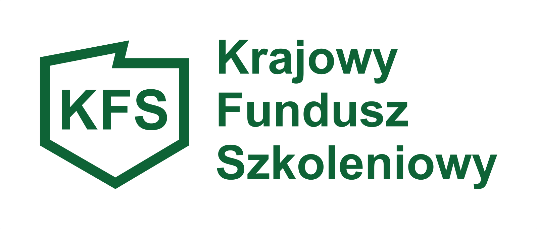 ….…………………………………..                                    ……..……………………………….          (Pieczątka pracodawcy)                                                          (Miejscowość, data)                                                                                            POWIATOWY URZĄD PRACY                                                                                                       W BARTOSZYCACHWniosek o przyznanie środków z Krajowego Funduszu Szkoleniowego          na kształcenie ustawiczne pracowników i pracodawcówPodstawa prawna:Art. 69 a i b ustawy z dnia 20 kwietnia 2004 r. o promocji zatrudnienia i instytucjach rynku pracy                       (Dz. U. z 2022 r. poz. 690 z późn. zm.),Rozporządzenie Ministra Pracy i Polityki Społecznej z dnia 14 maja 2014 r. w sprawie przyznawania środków z Krajowego Funduszu Szkoleniowego (Dz. U. z 2018 r. poz. 117).Uwaga:(wniosek należy wypełnić czytelnie, każdą poprawkę nanieść poprzez skreślenie i zaparafowanie).DANE PRACODAWCY:Nazwa pracodawcy ……………………………………………………………………..……………………………………………………………………………………………….Adres siedziby pracodawcy ..……………………………………………………………Imię i nazwisko pracodawcy ……………………………………………………………Miejsce prowadzenia działalności ……………………………………………………………………………………………………………………………………………………….Nr telefonu …………………………………. fax ………………………………………e-mail ……………………………………………. strona www …………………………..Numer identyfikacyjny REGON ……….……………………………………………….Numer identyfikacji podatkowej NIP …….……………………………………………..Oznaczenie przeważającego rodzaju prowadzonej działalności gospodarczej określony       zgodnie z Polską Klasyfikacją Działalności (PKD) ………………………….……………Mikroprzedsiębiorstwo – przedsiębiorstwo zatrudniając mniej niż 10 pracowników            i którego roczny obrót lub roczna suma bilansowa nie przekracza 2 milionów EUR, Małe przedsiębiorstwo – przedsiębiorstwo  zatrudniające mniej niż 50 pracowników       i którego roczny obrót lub roczna suma bilansowa nie przekracza 10 milionów EUR,Średnie przedsiębiorstwo - przedsiębiorstwo zatrudniające mniej niż 250 pracowników i którego roczny obrót nie przekracza 50 milionów EUR lub roczna suma bilansowa nie przekracza 43 milionów EUR,Duże przedsiębiorstwo – przedsiębiorstwo zatrudniające 250 i więcej pracowników        i którego roczny obrót przekracza 50 milionów EUR lub roczna suma bilansowa przekracza 43 miliony EUR.Pracodawca nie jest przedsiębiorcąLiczba zatrudnionych pracowników …………………………………………………….(zgodnie z art. 2 Kodeksu pracy, za pracownika uznaje się osobę zatrudnioną na podstawie umowy o pracę, powołania wyboru, mianowania lub spółdzielczej umowy o pracę)Dane osoby wskazanej przez pracodawcę do kontaktu:- Imię i nazwisko …………………………………………………………………………….- Nr telefonu …………………………………………………………………………………- Fax …………………………………………………………………………………………- Adres e-mail ……………………………………………………………………………….Numer konta bankowego pracodawcy ………………………………………………………………………………………………………………………………………………….INFORMACJE DOTYCZĄCE WSPARCIA W RAMACH KRAJOWEGO FUNDUSZU SZKOLENIOWEGO:Informacje o uczestnikach kształcenia ustawicznego:* pracodawca sam uczestniczy w kształceniu ustawicznym2. Termin(y) realizacji wsparcia:……………………………………………………………….Rodzaj wsparcia:Całkowita wysokość wydatków na działania kształcenia ustawicznego: ……………………………………………………………………………………….......w tym:- kwota wnioskowana z KFS …………………………………………………………….- kwota wkładu własnego (przy wyliczaniu wkładu własnego pracodawca nie uwzględnia innych kosztów, które ponosi w związku z udziałem pracowników w kształceniu ustawicznym np. wynagrodzenia za godziny nieobecności                w pracy w związku z uczestnictwem w zajęciach, kosztów delegacji w przypadku konieczności dojazdu do miejscowości innej niż miejsce pracy itp.) ……………………………………………………………………………………………..Koszt kształcenia ustawicznego na jednego uczestnika………………………………Wysokość wparcia:- 80% kosztów kształcenia ustawicznego ze środków KFS, nie więcej jednak niż 300% przeciętnego wynagrodzenia w danym roku na jednego uczestnika, 20% pracodawca pokrywa z własnych środków,- 100% kosztów kształcenia ustawicznego w przypadku mikroprzedsiębiorstw, nie więcej jednak niż 300% przeciętnego wynagrodzenia w danym roku na jednego uczestnika.Wsparcie kształcenia ustawicznego według grup priorytetowych: (właściwe podkreślić)wsparcie kształcenia ustawicznego skierowane do pracodawców zatrudniających cudzoziemców, liczba osób………………………………………..……………………(w ramach tego priorytetu mogą być finansowane szkolenia dla cudzoziemców, które adresują specyficzne potrzeby jakie mają pracownicy cudzoziemscy i pracodawcy ich zatrudniający np.:doskonalenie znajomości języka polskiego oraz innych niezbędnych do pracy języków, szczególnie w kontekście słownictwa specyficznego dla danego zawodu/branży;doskonalenie wiedzy z zakresu specyfiki polskich i unijnych regulacji dotyczących wykonywania określonego zawodu;ułatwianie rozwijania i uznawania w Polsce kwalifikacji nabytych w innym kraju;rozwój miękkich kompetencji uwzględniających konieczność dostosowania się do kultury organizacyjnej polskich przedsiębiorstw.Ze szkoleń w ramach priorytetu mogą również korzystać pracodawcy i pracownicy         z polskim obywatelstwem o ile uzasadnią, że szkolenie ułatwi czy też umożliwi im pracę z zatrudnionymi cudzoziemcami);wsparcie kształcenia ustawicznego w związku z zastosowaniem w firmach nowych procesów, technologii i narzędzi pracy, liczba osób…….……….……………………(priorytet skierowany do wnioskodawców, którzy udowodnią, że w ciągu jednego roku przed złożeniem wniosku lub w ciągu 3 miesięcy po jego złożeniu zostały/zostaną zakupione nowe maszyny i narzędzia, bądź zostaną wdrożone nowe procesy, technologie i systemy, a osoby objęte kształceniem ustawicznym będą wykonywać nowe zadania związane z wprowadzonymi/planowanymi do wprowadzenia zmianami);wsparcie kształcenia ustawicznego w zidentyfikowanych w danym powiecie lub województwie zawodach deficytowych, liczba osób……………….………………….(priorytet pozwalający na sfinansowanie kształcenia ustawicznego w zakresie umiejętności ogólno-zawodowych, o ile powiązane są one z wykonywaniem pracy           w zawodzie deficytowym);wsparcie kształcenia ustawicznego dla nowozatrudnionych osób (lub osób, którym zmieniono zakres obowiązków) powyżej 50 roku życia, liczba osób…………………..(priorytet skierowany jest wyłącznie do osób w wieku powyżej 50 roku życia – na dzień złożenia wniosku, które zostały zatrudnione w okresie ostatniego roku, lub w tym okresie miały zmieniony zakres obowiązków w aktualnym miejscu pracy lub będą go miały zmieniony w perspektywie 3 miesięcy od dnia złożenia wniosku);wsparcie kształcenia ustawicznego osób powracających na rynek pracy po przerwie związanej ze sprawowaniem opieki nad dzieckiem oraz osób będących członkami rodzin wielodzietnych, liczba osób ogółem……………………………………………………… (priorytet adresowany jest do osób, które w ciągu jednego roku przed datą złożenia wniosku podjęły pracę po przerwie spowodowanej sprawowaniem opieki nad dzieckiem. Ponadto priorytet skierowany jest również do osób, które mają na utrzymaniu rodziny       3+ lub są członkami takich rodzin, oraz które na dzień złożenia wniosku posiadają Kartę Dużej Rodziny bądź spełniają warunki jej posiadania).       Warunki – powrotu na rynek pracy po przerwie związanej ze sprawowaniem opieki nad dzieckiem oraz bycia członkiem rodziny wielodzietnej - nie muszą być spełnione łącznie.Liczba osób powracających na rynek pracy po przerwie związanej ze sprawowaniem opieki nad dzieckiem ………………………………………………Liczba osób będących członkami rodzin wielodzietnych …………………………..wsparcie kształcenia ustawicznego osób poniżej 30 roku życia w zakresie umiejętności cyfrowych oraz umiejętności związanych z branżą energetyczną i gospodarką odpadami, liczba osób ogółem……..…………………………………………………………………..(priorytet skierowany jest wyłącznie do osób poniżej 30 roku życia. W ramach tego priorytetu może być finansowane kształcenie ustawiczne w zakresie umiejętności cyfrowych, które objęte są tematyką wnioskowanego szkolenia i są powiązane z pracą wykonywaną przez osobę kierowaną. Ponadto priorytet skierowany do pracodawców             i pracowników zatrudnionych w firmach z szeroko rozumianej branży energetycznej                i gospodarki odpadami. Spełnieniem warunku uzyskania wsparcia jest posiadanie jako przeważającego (według stanu na 1.01.2023 r.) jednego z poniższych kodów PKD: 06.20.Z; 24.46.Z; 25.21.Z; 27.12.Z; 27.11.Z; 27.20.Z; 27.31.Z; 27.32.Z; 27.33.Z; 27.40.Z; 27.51.Z; 27.90.Z; 28.11.Z; 28.12.Z; 28.21.Z; 28.25.Z; 29.31.Z; 35.11.Z; 35.12.Z; 35.13.Z; 35.14.Z; 35.21.Z; 35.22.Z; 35.23.Z; 35.30.Z; 38.11.Z; 38.12.Z; 38.21.Z; 38.22.Z; 38.31.Z; 38.32.Z; 42.21.Z; 42.22.Z; 43.21.Z; 39.00.Z; 43.22.Z; 49.50.A; 52.10.A. Pracodawca          w uzasadnieniu powinien wykazać konieczność nabycia nowych umiejętności poprzez bezpośredni związek danego stanowiska pracy z ww. branżami).Warunki – szkolenie z zakresu umiejętności cyfrowych oraz posiadanie, jako przeważającego, jednego w wymienionych powyżej kodów PKD - nie muszą być spełnione łącznie.Liczba osób w zakresie umiejętności cyfrowych……..……………………………..Liczba osób w zakresie umiejętności związanych z branżą energetyczną                            i gospodarką odpadami ……………………………………………………………..UZASADNIENIE POTRZEBY ODBYCIA KSZTAŁCENIA USTAWICZNEGO:     (opis obecnych lub przyszłych potrzeb pracodawcy w obszarze kształcenia ustawicznego oraz obowiązujących priorytetów wydatkowania środków KFS)……………………………………………………………………………………………….……………………………………………………………………………………………….……………………………………………………………………………………………….……………………………………………………………………………………………….……………………………………………………………………………………………….……………………………………………………………………………………………….……………………………………………………………………………………………….……………………………………………………………………………………………….……………………………………………………………………………………………….……………………………………………………………………………………………….……………………………………………………………………………………………….……………………………………………………………………………………………….……………………………………………………………………………………………….……………………………………………………………………………………………….……………………………………………………………………………………………….UZASADNIENIE WYBORU REALIZATORA USŁUGI KSZTAŁCENIA USTAWICZNEGO:  ………………………………………………………………………………………………………………………………………………………………………………………………………………………………………………………………………………………………………………………………………………………………………………………………………………………………………………………………………………………………………………………………………………………………………………………………………………………………………………………………………………………………………………………………………………………………………………………………Nazwa i siedziba realizatora usługi kształcenia ustawicznego :……………………………………………………………………………………………..…………………………………………………………………………………………….. Posiadanie przez realizatora usługi kształcenia ustawicznego certyfikatów jakości oferowanych usług kształcenia ustawicznego: (dołączyć do wniosku) ……………………………………………………………………………………………………………………………………………………………………………………………….……………………………………………………………………………………………….W przypadku kursów – posiadanie dokumentu, na podstawie którego wybrany realizator prowadzi pozaszkolne formy kształcenia ustawicznego: (dołączyć do wniosku)……………………………………………………………………………………………….……………………………………………………………………………………………….……………………………………………………………………………………………….……………………………………………………………………………………………….Nazwa kształcenia ustawicznego: ……………………………………………………………………………………………….……………………………………………………………………………………………….Liczba godzin kształcenia ustawicznego: ……………………………………………………………………………………………….Cena usługi kształcenia ustawicznego: (informacja o porównywalnych ofertach usług: realizator, nazwa usługi, cena – min. 3 oferty) ……………………………………………………………………………………………….……………………………………………………………………………………………….      ……………………………………………………………………………………………….……………………………………………………………………………………………….……………………………………………………………………………………………….……………………………………………………………………………………………….……………………………………………………………………………………………….INFORMACJA O PLANACH DOTYCZĄCYCH DALSZEGO ZATRUDNIANIA OSÓB, KTÓRE BĘDĄ OBJĘTE KSZTAŁCENIEM USTAWICZNYM: ……………………………………………………………………………………………….……………………………………………………………………………………………….      ……………………………………………………………………………………………….……………………………………………………………………………………………….……………………………………………………………………………………………….……………………………………………………………………………………………….Świadomy odpowiedzialności karnej przewidzianej w art. 233 § 1 ustawy z dnia                 6 czerwca 1997 r. – Kodeks karny oświadczam, że dane zawarte w niniejszym wniosku są zgodne z prawdą i stanem faktycznym na dzień składania wniosku.                                                                         …………………………………………….                                                                                                    (data, podpis i pieczęć pracodawcy lub                                                                                                     osoby uprawnionej do reprezentowania                                                                                                                          pracodawcy)Środki Krajowego Funduszu Szkoleniowego są środkami publicznymi w rozumieniu ustawy o finansach publicznych. Zgodnie z ustawą o podatku od towarów i usług oraz rozporządzeniem Ministra Finansów w sprawie zwolnień od podatku od towarów i usług oraz warunków stosowania tych zwolnień, zwalnia się od podatku usługi kształcenia zawodowego lub przekwalifikowania zawodowego finansowane w co najmniej 70% ze środków publicznych.OŚWIADCZENIE PRACODAWCY:Zapoznałem/łam się z treścią art. 69 a i b ustawy z dnia 20 kwietnia 2004 r. o promocji zatrudnienia i instytucjach rynku pracy (Dz. U. z 2022 r. poz. 690 z późn. zm.) oraz rozporządzeniem  Ministra Pracy i Polityki Społecznej z dnia 14 maja 2014 r. w sprawie przyznawania środków z Krajowego Funduszu Szkoleniowego (Dz. U. z 2018 r.                poz. 117); Spełniam warunki określone w rozporządzeniu Ministra Pracy i Polityki Społecznej z dnia 14 maja 2014 r. w sprawie przyznawania środków z Krajowego Funduszu Szkoleniowego (Dz. U. z 2018 r. poz. 117).                                                                          …………………………………………….                                                                                                    (data, podpis i pieczęć pracodawcy lub                                                                                                     osoby uprawnionej do reprezentowania                                                                                                                          pracodawcy)UWAGA:Środki z Krajowego Funduszu Szkoleniowego przyznane pracodawcy na sfinansowanie kosztów kształcenia ustawicznego stanowią pomoc udzielaną zgodnie z warunkami dopuszczalności pomocy de minimis.W przypadku gdy pracodawca podlega przepisom o pomocy publicznej zastosowanie mają:- Rozporządzenie Komisji (UE) Nr 1407/2013 z dnia 18 grudnia 2013 r. w sprawie stosowania art. 107 i 108 Traktatu o funkcjonowaniu Unii Europejskiej do pomocy de minimis (Dz. Urz. UE L 352 z 24.12.2013 r.),- Rozporządzenie Komisji (UE) Nr 1408/2013 z dnia 18 grudnia 2013 r. w sprawie stosowania art. 107 i 108 Traktatu o funkcjonowaniu Unii Europejskiej do pomocy de minimis (Dz. Urz. UE L 352 z 24.12.2013 r.),- przepisy prawa Unii Europejskiej dotyczące pomocy de minimis w sektorze rybołówstwa i akwakultury.Do wniosku pracodawca dołącza:Beneficjenci pomocy w rozumieniu ustawy z dnia 30 kwietnia 2004 r. o postępowaniu w sprawach dotyczących pomocy publicznej (Dz. U. z 2021 r. poz. 743 z późn. zm.):formularz informacji przedstawianych przy ubieganiu się o pomoc de minimis (załącznik nr 1),oświadczenie o pomocy de minimis (załącznik nr 2),struktura wnioskowanego wsparcia ze środków KFS (załącznik nr 4).Podmioty, które nie podlegają przepisom dotyczącym pomocy publicznej:oświadczenie o niepodleganiu ustawie z dnia 30 kwietnia 2004 r. o postępowaniu              w sprawach dotyczących pomocy publicznej (Dz. U. z 2021 r. poz. 743 z późn. zm.)        – załącznik nr 3,struktura wnioskowanego wsparcia ze środków KFS (załącznik nr 4).Kopię dokumentu potwierdzającego oznaczenie formy prawnej prowadzonej działalności – w przypadku braku wpisu do Krajowego Rejestru Sądowego (KRS) lub Centralnej Ewidencji i Informacji o Działalności Gospodarczej (CEiDG).Program kształcenia ustawicznego lub zakres egzaminu.Wzór dokumentu potwierdzającego kompetencje nabyte przez uczestników, wystawionego przez realizatora usługi kształcenia ustawicznego.W przypadku gdy pracodawcę reprezentuje pełnomocnik, do wniosku musi być załączone pełnomocnictwo określające jego zakres i podpisane przez osoby uprawnione do reprezentacji pracodawcy. Pełnomocnictwo należy przedłożyć w oryginale,                  w postaci notarialnie potwierdzonej kopii lub kopii potwierdzonej za zgodność                   z oryginałem przez osobę lub osoby udzielające pełnomocnictwa. Podpis lub podpisy osób uprawnionych do występowania w obrocie prawnym w imieniu pracodawcy muszą być czytelne lub opatrzone pieczątkami imiennymi.WyszczególnienieWyszczególnienieLiczba pracodawców*Liczba pracownikówLiczba pracownikówWyszczególnienieWyszczególnienieLiczba pracodawców*razemkobietyObjęci wsparciem ogółem Objęci wsparciem ogółem Według rodzajów wsparciaKursy (nazwa kursu) Według rodzajów wsparciaStudia podyplomowe (nazwa kierunku) …….………………………………………………..………………………………………………..………………………………………………..Według rodzajów wsparciaEgzaminy umożliwiające uzyskanie    dokumentów potwierdzających nabycie umiejętności, kwalifikacji lub uprawnień zawodowychWedług rodzajów wsparciaBadania lekarskie i/lub psychologiczne wymagane do podjęcia kształcenia lub pracy zawodowej po ukończonym kształceniuWedług rodzajów wsparciaUbezpieczenie NNW w związku                       z podjętym kształceniemWedług grup wiekowych15-24 lataWedług grup wiekowych25-34 lataWedług grup wiekowych35-44 lataWedług grup wiekowych45 lat i więcejWedług poziomu wykształceniaGimnazjalne i poniżejWedług poziomu wykształceniaZasadnicze zawodoweWedług poziomu wykształceniaŚrednie ogólnokształcąceWedług poziomu wykształceniaPolicealne i średnie zawodoweWedług poziomu wykształceniaWyższeL.p.Rodzaj wsparciaKoszt ogółemLiczba osób1.Określenie potrzeb pracodawcy w zakresie kształcenia ustawicznego w związku z ubieganiem się o sfinansowanie tego kształcenia ze środków KFS2.Kursy realizowane z inicjatywy pracodawcy lub za jego zgodą:………………………………………………..………………………………………………..………………………………………………..3.Studia podyplomowe realizowane z inicjatywy pracodawcy lub za jego zgodą:………………………………………………..………………………………………………..………………………………………………..4.Egzaminy umożliwiające uzyskanie dokumentów potwierdzających nabycie umiejętności, kwalifikacji lub uprawnień zawodowych:1) …………………………………………………..2) …………………………………………………..3) …………………………………………….…….5.Badania lekarskie i psychologiczne wymagane do podjęcia kształcenia lub pracy zawodowej po ukończonym kształceniu6.Ubezpieczenie od następstw nieszczęśliwych wypadków w związku z podjętym kształceniemOGÓŁEM: